СОГЛАСОВАНОИнформационно-методический центрКировского района Санкт-Петербурга________________С.И. Хазова«____» _______________ 2020 гАдминистрация Кировского района Санкт-Петербурга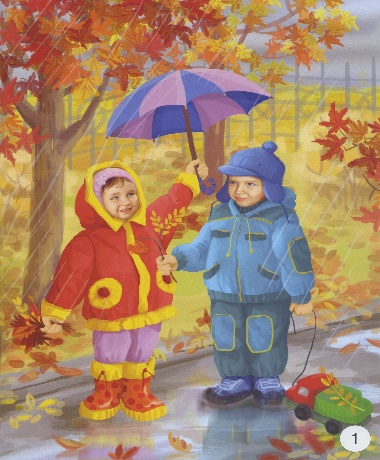 Отдел образованияИнформационно-методический центрКировского района Санкт-ПетербургаИнформационная страница (сентябрь 2020года)Праздники сентября:1 сентября- День знаний;7 сентября-праздник барабанщиков;9 сентября- всемирный день красоты;10 сентября- день разноцветных букетов; 13 сентября-день осенних пирогов;21 сентября- международный день мира;24 сентября- Федорины вечеринки;27 сентября-день воспитателя и всех дошкольных работников;30 сентября- день Веры, Надежды и Любови.Уважаемые коллеги!Поздравляем с началом нового учебного года!Желаем каждому здоровья и терпения, Успешных будней весь учебный год, Пусть он пройдёт во власти вдохновения И каждому удачу принесёт!Информируем:О возобновлении деятельности образовательных учреждений с 31.08, дополнительных общеобразовательных программ в учреждениях дополнительного образования детей – с 14.09 с условием соблюдения требований безопасности (Постановление Правительства СПб №121 от 13 марта 2020 с изменениями еа 21 августа 2020)О проведении до 21.09 электронной регистрации для участия в районном Конкурсе педагогических достижений в 2020-2021 учебном году (все номинации). Ссылка для электронной регистрации:  https://docs.google.com/forms/d/e/1FAIpQLSe8NTxJRIn1U42UMRNXW7I15etTMQhzALwTVrLYOCX_TqfQzQ/viewform;О проведении открытия конкурса педагогического достижения - Фестиваля педагогических идей. О дате, месте и формате проведения будет сообщено дополнительно;О проведении районного (отборочного) этапа Международного конкурса детского творчества «Красота Божьего мира».Благодарим:За выступление на районном педагогическом совете «Система образования Кировского района в современных условиях: будущее создаем сегодня» и представление результатов деятельности ДОУ:- Потрашкову М.Е., старшего воспитателя ДОУ 1.УТВЕРЖДАЮОтдел образования администрацииКировского района Санкт-Петербурга___________________ Ю.В. Ступак«___» _____________________ 2020 г.ИННОВАЦИОННАЯ И ОПЫТНО-ЭКСПЕРИМЕНТАЛЬНАЯ РАБОТА ДОУКИРОВСКОГО РАЙОНАИННОВАЦИОННАЯ И ОПЫТНО-ЭКСПЕРИМЕНТАЛЬНАЯ РАБОТА ДОУКИРОВСКОГО РАЙОНАИННОВАЦИОННАЯ И ОПЫТНО-ЭКСПЕРИМЕНТАЛЬНАЯ РАБОТА ДОУКИРОВСКОГО РАЙОНАИННОВАЦИОННАЯ И ОПЫТНО-ЭКСПЕРИМЕНТАЛЬНАЯ РАБОТА ДОУКИРОВСКОГО РАЙОНАИННОВАЦИОННАЯ И ОПЫТНО-ЭКСПЕРИМЕНТАЛЬНАЯ РАБОТА ДОУКИРОВСКОГО РАЙОНАИННОВАЦИОННАЯ И ОПЫТНО-ЭКСПЕРИМЕНТАЛЬНАЯ РАБОТА ДОУКИРОВСКОГО РАЙОНАИННОВАЦИОННАЯ И ОПЫТНО-ЭКСПЕРИМЕНТАЛЬНАЯ РАБОТА ДОУКИРОВСКОГО РАЙОНАИННОВАЦИОННАЯ И ОПЫТНО-ЭКСПЕРИМЕНТАЛЬНАЯ РАБОТА ДОУКИРОВСКОГО РАЙОНАИННОВАЦИОННАЯ И ОПЫТНО-ЭКСПЕРИМЕНТАЛЬНАЯ РАБОТА ДОУКИРОВСКОГО РАЙОНАИННОВАЦИОННАЯ И ОПЫТНО-ЭКСПЕРИМЕНТАЛЬНАЯ РАБОТА ДОУКИРОВСКОГО РАЙОНАИННОВАЦИОННАЯ И ОПЫТНО-ЭКСПЕРИМЕНТАЛЬНАЯ РАБОТА ДОУКИРОВСКОГО РАЙОНАИННОВАЦИОННАЯ И ОПЫТНО-ЭКСПЕРИМЕНТАЛЬНАЯ РАБОТА ДОУКИРОВСКОГО РАЙОНАИННОВАЦИОННАЯ И ОПЫТНО-ЭКСПЕРИМЕНТАЛЬНАЯ РАБОТА ДОУКИРОВСКОГО РАЙОНАИННОВАЦИОННАЯ И ОПЫТНО-ЭКСПЕРИМЕНТАЛЬНАЯ РАБОТА ДОУКИРОВСКОГО РАЙОНАИННОВАЦИОННАЯ И ОПЫТНО-ЭКСПЕРИМЕНТАЛЬНАЯ РАБОТА ДОУКИРОВСКОГО РАЙОНАИННОВАЦИОННАЯ И ОПЫТНО-ЭКСПЕРИМЕНТАЛЬНАЯ РАБОТА ДОУКИРОВСКОГО РАЙОНАИННОВАЦИОННАЯ И ОПЫТНО-ЭКСПЕРИМЕНТАЛЬНАЯ РАБОТА ДОУКИРОВСКОГО РАЙОНАИННОВАЦИОННАЯ И ОПЫТНО-ЭКСПЕРИМЕНТАЛЬНАЯ РАБОТА ДОУКИРОВСКОГО РАЙОНАСодержание работыСодержание работыСодержание работыДатаДатаВремяВремяВремяВремяМестоМестоОтветственныйОтветственныйОтветственныйОтветственныйОтветственныйОтветственный1Индивидуальные консультации по вопросам реализации в ОУ инновационной деятельностиИндивидуальные консультации по вопросам реализации в ОУ инновационной деятельностиИндивидуальные консультации по вопросам реализации в ОУ инновационной деятельностипо согласованиюпо согласованиюпо согласованиюпо согласованиюпо согласованиюпо согласованиюИМЦИМЦВанина Э.В.Федорчук О.Ф.Ванина Э.В.Федорчук О.Ф.Ванина Э.В.Федорчук О.Ф.Ванина Э.В.Федорчук О.Ф.Ванина Э.В.Федорчук О.Ф.Ванина Э.В.Федорчук О.Ф.ЗДОРОВЬЕСОЗИДАЮЩАЯ ДЕЯТЕЛЬНОСТЬ ОУ. ИНКЛЮЗИВНОЕ ОБРАЗОВАНИЕЗДОРОВЬЕСОЗИДАЮЩАЯ ДЕЯТЕЛЬНОСТЬ ОУ. ИНКЛЮЗИВНОЕ ОБРАЗОВАНИЕЗДОРОВЬЕСОЗИДАЮЩАЯ ДЕЯТЕЛЬНОСТЬ ОУ. ИНКЛЮЗИВНОЕ ОБРАЗОВАНИЕЗДОРОВЬЕСОЗИДАЮЩАЯ ДЕЯТЕЛЬНОСТЬ ОУ. ИНКЛЮЗИВНОЕ ОБРАЗОВАНИЕЗДОРОВЬЕСОЗИДАЮЩАЯ ДЕЯТЕЛЬНОСТЬ ОУ. ИНКЛЮЗИВНОЕ ОБРАЗОВАНИЕЗДОРОВЬЕСОЗИДАЮЩАЯ ДЕЯТЕЛЬНОСТЬ ОУ. ИНКЛЮЗИВНОЕ ОБРАЗОВАНИЕЗДОРОВЬЕСОЗИДАЮЩАЯ ДЕЯТЕЛЬНОСТЬ ОУ. ИНКЛЮЗИВНОЕ ОБРАЗОВАНИЕЗДОРОВЬЕСОЗИДАЮЩАЯ ДЕЯТЕЛЬНОСТЬ ОУ. ИНКЛЮЗИВНОЕ ОБРАЗОВАНИЕЗДОРОВЬЕСОЗИДАЮЩАЯ ДЕЯТЕЛЬНОСТЬ ОУ. ИНКЛЮЗИВНОЕ ОБРАЗОВАНИЕЗДОРОВЬЕСОЗИДАЮЩАЯ ДЕЯТЕЛЬНОСТЬ ОУ. ИНКЛЮЗИВНОЕ ОБРАЗОВАНИЕЗДОРОВЬЕСОЗИДАЮЩАЯ ДЕЯТЕЛЬНОСТЬ ОУ. ИНКЛЮЗИВНОЕ ОБРАЗОВАНИЕЗДОРОВЬЕСОЗИДАЮЩАЯ ДЕЯТЕЛЬНОСТЬ ОУ. ИНКЛЮЗИВНОЕ ОБРАЗОВАНИЕЗДОРОВЬЕСОЗИДАЮЩАЯ ДЕЯТЕЛЬНОСТЬ ОУ. ИНКЛЮЗИВНОЕ ОБРАЗОВАНИЕЗДОРОВЬЕСОЗИДАЮЩАЯ ДЕЯТЕЛЬНОСТЬ ОУ. ИНКЛЮЗИВНОЕ ОБРАЗОВАНИЕЗДОРОВЬЕСОЗИДАЮЩАЯ ДЕЯТЕЛЬНОСТЬ ОУ. ИНКЛЮЗИВНОЕ ОБРАЗОВАНИЕЗДОРОВЬЕСОЗИДАЮЩАЯ ДЕЯТЕЛЬНОСТЬ ОУ. ИНКЛЮЗИВНОЕ ОБРАЗОВАНИЕЗДОРОВЬЕСОЗИДАЮЩАЯ ДЕЯТЕЛЬНОСТЬ ОУ. ИНКЛЮЗИВНОЕ ОБРАЗОВАНИЕЗДОРОВЬЕСОЗИДАЮЩАЯ ДЕЯТЕЛЬНОСТЬ ОУ. ИНКЛЮЗИВНОЕ ОБРАЗОВАНИЕ1Индивидуальные консультации повопросам реализации в ОУздоровьесозидающей деятельностиИндивидуальные консультации повопросам реализации в ОУздоровьесозидающей деятельностиИндивидуальные консультации повопросам реализации в ОУздоровьесозидающей деятельностипо согласованиюпо согласованиюпо согласованиюпо согласованиюпо согласованиюпо согласованиюИМЦИМЦКот Т.В.Кот Т.В.Кот Т.В.Кот Т.В.Кот Т.В.Кот Т.В.Модернизация экономических отношений в системе образования. Повышение эффективности управления и оптимизация взаимодействия образовательных учрежденийМодернизация экономических отношений в системе образования. Повышение эффективности управления и оптимизация взаимодействия образовательных учрежденийМодернизация экономических отношений в системе образования. Повышение эффективности управления и оптимизация взаимодействия образовательных учрежденийМодернизация экономических отношений в системе образования. Повышение эффективности управления и оптимизация взаимодействия образовательных учрежденийМодернизация экономических отношений в системе образования. Повышение эффективности управления и оптимизация взаимодействия образовательных учрежденийМодернизация экономических отношений в системе образования. Повышение эффективности управления и оптимизация взаимодействия образовательных учрежденийМодернизация экономических отношений в системе образования. Повышение эффективности управления и оптимизация взаимодействия образовательных учрежденийМодернизация экономических отношений в системе образования. Повышение эффективности управления и оптимизация взаимодействия образовательных учрежденийМодернизация экономических отношений в системе образования. Повышение эффективности управления и оптимизация взаимодействия образовательных учрежденийМодернизация экономических отношений в системе образования. Повышение эффективности управления и оптимизация взаимодействия образовательных учрежденийМодернизация экономических отношений в системе образования. Повышение эффективности управления и оптимизация взаимодействия образовательных учрежденийМодернизация экономических отношений в системе образования. Повышение эффективности управления и оптимизация взаимодействия образовательных учрежденийМодернизация экономических отношений в системе образования. Повышение эффективности управления и оптимизация взаимодействия образовательных учрежденийМодернизация экономических отношений в системе образования. Повышение эффективности управления и оптимизация взаимодействия образовательных учрежденийМодернизация экономических отношений в системе образования. Повышение эффективности управления и оптимизация взаимодействия образовательных учрежденийМодернизация экономических отношений в системе образования. Повышение эффективности управления и оптимизация взаимодействия образовательных учрежденийМодернизация экономических отношений в системе образования. Повышение эффективности управления и оптимизация взаимодействия образовательных учрежденийМодернизация экономических отношений в системе образования. Повышение эффективности управления и оптимизация взаимодействия образовательных учрежденийПлан совместной работы ОО, ИМЦ и ДОУПлан совместной работы ОО, ИМЦ и ДОУПлан совместной работы ОО, ИМЦ и ДОУПлан совместной работы ОО, ИМЦ и ДОУПлан совместной работы ОО, ИМЦ и ДОУПлан совместной работы ОО, ИМЦ и ДОУПлан совместной работы ОО, ИМЦ и ДОУПлан совместной работы ОО, ИМЦ и ДОУПлан совместной работы ОО, ИМЦ и ДОУПлан совместной работы ОО, ИМЦ и ДОУПлан совместной работы ОО, ИМЦ и ДОУПлан совместной работы ОО, ИМЦ и ДОУПлан совместной работы ОО, ИМЦ и ДОУПлан совместной работы ОО, ИМЦ и ДОУПлан совместной работы ОО, ИМЦ и ДОУПлан совместной работы ОО, ИМЦ и ДОУПлан совместной работы ОО, ИМЦ и ДОУПлан совместной работы ОО, ИМЦ и ДОУСодержание работыСодержание работыСодержание работыДатаДатаДатаВремяВремяВремяМестоМестоОтветственныйОтветственныйОтветственныйОтветственныйОтветственныйОтветственныйУправлениеУправлениеУправлениеУправлениеУправлениеУправлениеУправлениеУправлениеУправлениеУправлениеУправлениеУправлениеУправлениеУправлениеУправлениеУправлениеУправлениеУправление1Прием портфолио руководителей подведомственных ОУ для назначения выплат стимулирующего характерадо 04.09до 04.09до 04.09до 04.09до 04.09до 04.09до 04.09до 04.09ООООКазанцева Ю.Г.Казанцева Ю.Г.Казанцева Ю.Г.Казанцева Ю.Г.Казанцева Ю.Г.Казанцева Ю.Г.2Заседание комиссии по назначению выплат стимулирующего характера руководителям подведомственных ОУ и подготовка распоряжения администрации районав течение месяцав течение месяцав течение месяцав течение месяцав течение месяцав течение месяцав течение месяцав течение месяцаООООКазанцева Ю.Г.Казанцева Ю.Г.Казанцева Ю.Г.Казанцева Ю.Г.Казанцева Ю.Г.Казанцева Ю.Г.3Консультации по вопросам оформления документов, регламентирующих деятельность учреждения в части оказания платных образовательных услугв ОУ. Прием документовв течение месяца(по согласованию)в течение месяца(по согласованию)в течение месяца(по согласованию)в течение месяца(по согласованию)в течение месяца(по согласованию)в течение месяца(по согласованию)в течение месяца(по согласованию)в течение месяца(по согласованию)ООООКазанцева Ю.Г.Казанцева Ю.Г.Казанцева Ю.Г.Казанцева Ю.Г.Казанцева Ю.Г.Казанцева Ю.Г.4Аттестация руководителейбудет сообщено дополнительнобудет сообщено дополнительнобудет сообщено дополнительнобудет сообщено дополнительнобудет сообщено дополнительнобудет сообщено дополнительнобудет сообщено дополнительнобудет сообщено дополнительнобудет сообщено дополнительнобудет сообщено дополнительноКазанцева Ю.Г.Казанцева Ю.Г.Казанцева Ю.Г.Казанцева Ю.Г.Казанцева Ю.Г.Казанцева Ю.Г.5Фестиваль педагогических идей – открытие конкурса педагогических достиженийместо, дата и формат проведения будут сообщены дополнительноместо, дата и формат проведения будут сообщены дополнительноместо, дата и формат проведения будут сообщены дополнительноместо, дата и формат проведения будут сообщены дополнительноместо, дата и формат проведения будут сообщены дополнительноместо, дата и формат проведения будут сообщены дополнительноместо, дата и формат проведения будут сообщены дополнительноместо, дата и формат проведения будут сообщены дополнительноместо, дата и формат проведения будут сообщены дополнительноместо, дата и формат проведения будут сообщены дополнительноКазанцква Ю.Г.Хазова С.И.Казанцква Ю.Г.Хазова С.И.Казанцква Ю.Г.Хазова С.И.Казанцква Ю.Г.Хазова С.И.Казанцква Ю.Г.Хазова С.И.Казанцква Ю.Г.Хазова С.И.КонтрольКонтрольКонтрольКонтрольКонтрольКонтрольКонтрольКонтрольКонтрольКонтрольКонтрольКонтрольКонтрольКонтрольКонтрольКонтрольКонтрольКонтроль1Мониторинг размещения публичных докладов об итогах прошедшего учебного года на сайтах ОУ21.09 – 28.0921.09 – 28.0921.09 – 28.0921.09 – 28.0921.09 – 28.0921.09 – 28.0921.09 – 28.0921.09 – 28.09ООКазанцева Ю.Г.Хазова С.И.Казанцева Ю.Г.Хазова С.И.Казанцева Ю.Г.Хазова С.И.Казанцева Ю.Г.Хазова С.И.Казанцева Ю.Г.Хазова С.И.Казанцева Ю.Г.Хазова С.И.Казанцева Ю.Г.Хазова С.И.2Мониторинг обновлений раздела «Противодействие коррупции» на сайтах ОУ21.09 – 28.0921.09 – 28.0921.09 – 28.0921.09 – 28.0921.09 – 28.0921.09 – 28.0921.09 – 28.0921.09 – 28.09ООКазанцева Ю.Г.Хазова С.И.Казанцева Ю.Г.Хазова С.И.Казанцева Ю.Г.Хазова С.И.Казанцева Ю.Г.Хазова С.И.Казанцева Ю.Г.Хазова С.И.Казанцева Ю.Г.Хазова С.И.Казанцева Ю.Г.Хазова С.И.3Мониторинг по антикоррупционной деятельности ОУ (за 3 квартал)до 21.09до 21.09до 21.09до 21.09до 21.09до 21.09до 21.09до 21.09ООКазанцева Ю.Г.Комлева И.С.Казанцева Ю.Г.Комлева И.С.Казанцева Ю.Г.Комлева И.С.Казанцева Ю.Г.Комлева И.С.Казанцева Ю.Г.Комлева И.С.Казанцева Ю.Г.Комлева И.С.Казанцева Ю.Г.Комлева И.С.4Обучение руководителей ОУ на курсах по  ГО и ЧС (ДОУ 41, 58, 65, 70, 75, 196) 02.09-03.09 – ДОУ 65, 7014.09-17.09 – ДОУ 5816.09-17.09 – ДОУ 41, 75, 19602.09-03.09 – ДОУ 65, 7014.09-17.09 – ДОУ 5816.09-17.09 – ДОУ 41, 75, 19602.09-03.09 – ДОУ 65, 7014.09-17.09 – ДОУ 5816.09-17.09 – ДОУ 41, 75, 19602.09-03.09 – ДОУ 65, 7014.09-17.09 – ДОУ 5816.09-17.09 – ДОУ 41, 75, 19602.09-03.09 – ДОУ 65, 7014.09-17.09 – ДОУ 5816.09-17.09 – ДОУ 41, 75, 19602.09-03.09 – ДОУ 65, 7014.09-17.09 – ДОУ 5816.09-17.09 – ДОУ 41, 75, 19602.09-03.09 – ДОУ 65, 7014.09-17.09 – ДОУ 5816.09-17.09 – ДОУ 41, 75, 19602.09-03.09 – ДОУ 65, 7014.09-17.09 – ДОУ 5816.09-17.09 – ДОУ 41, 75, 19602.09-03.09 – ДОУ 65, 7014.09-17.09 – ДОУ 5816.09-17.09 – ДОУ 41, 75, 196Казанцева Ю.Г.Ситникова Л.А.Казанцева Ю.Г.Ситникова Л.А.Казанцева Ю.Г.Ситникова Л.А.Казанцева Ю.Г.Ситникова Л.А.Казанцева Ю.Г.Ситникова Л.А.Казанцева Ю.Г.Ситникова Л.А.Казанцева Ю.Г.Ситникова Л.А.Совещания и семинары заведующих ДОУСовещания и семинары заведующих ДОУСовещания и семинары заведующих ДОУСовещания и семинары заведующих ДОУСовещания и семинары заведующих ДОУСовещания и семинары заведующих ДОУСовещания и семинары заведующих ДОУСовещания и семинары заведующих ДОУСовещания и семинары заведующих ДОУСовещания и семинары заведующих ДОУСовещания и семинары заведующих ДОУСовещания и семинары заведующих ДОУСовещания и семинары заведующих ДОУСовещания и семинары заведующих ДОУСовещания и семинары заведующих ДОУСовещания и семинары заведующих ДОУСовещания и семинары заведующих ДОУСовещания и семинары заведующих ДОУ1Информационное совещание заведующих ДОУбудет сообщено дополнительнобудет сообщено дополнительнобудет сообщено дополнительнобудет сообщено дополнительнобудет сообщено дополнительнобудет сообщено дополнительнобудет сообщено дополнительнобудет сообщено дополнительноООпр. Стачек, 18Савинова Е.Н.Савинова Е.Н.Савинова Е.Н.Савинова Е.Н.Савинова Е.Н.Савинова Е.Н.Савинова Е.Н.Совещания и семинары старших воспитателей ДОУСовещания и семинары старших воспитателей ДОУСовещания и семинары старших воспитателей ДОУСовещания и семинары старших воспитателей ДОУСовещания и семинары старших воспитателей ДОУСовещания и семинары старших воспитателей ДОУСовещания и семинары старших воспитателей ДОУСовещания и семинары старших воспитателей ДОУСовещания и семинары старших воспитателей ДОУСовещания и семинары старших воспитателей ДОУСовещания и семинары старших воспитателей ДОУСовещания и семинары старших воспитателей ДОУСовещания и семинары старших воспитателей ДОУСовещания и семинары старших воспитателей ДОУСовещания и семинары старших воспитателей ДОУСовещания и семинары старших воспитателей ДОУСовещания и семинары старших воспитателей ДОУСовещания и семинары старших воспитателей ДОУ1Совещание старших воспитателей«Анализ методического сопровождения за 2019-2020 и новые возможности развития ДОО Кировского района СПб»10.0910.0910.0910.0910.0910.0910.0910. 00ИМЦИМЦИМЦИМЦИМЦИМЦИМЦ Смолякова М.Г.Цыркина Л.Ф.2Совещание руководителей         творческих групп10.0910.0910.0910.0910.0910.0910.0913.00дистанционнодистанционнодистанционнодистанционнодистанционнодистанционнодистанционноСмолякова М.Г.Цыркина Л.Ф.КонсультацииКонсультацииКонсультацииКонсультацииКонсультацииКонсультацииКонсультацииКонсультацииКонсультацииКонсультацииКонсультацииКонсультацииКонсультацииКонсультацииКонсультацииКонсультацииКонсультацииКонсультации1Консультации по вопросам регламентации деятельности учреждений образованияпонедельникпонедельникпонедельникпонедельникпонедельникпонедельникпонедельник14.00-18.00ООООООООООООООСавинова Е.Н.2Индивидуальные консультации для старших воспитателей по вопросам воспитания и образования детей дошкольного возраставторникчетвергвторникчетвергвторникчетвергвторникчетвергвторникчетвергвторникчетвергвторникчетверг11.00-13.00ИМЦИМЦИМЦИМЦИМЦИМЦИМЦЦыркина Л.Ф.2Индивидуальные консультации для старших воспитателей по вопросам воспитания и образования детей дошкольного возрастасредапонедельниксредапонедельниксредапонедельниксредапонедельниксредапонедельниксредапонедельниксредапонедельник11.00-13.0014.00-16.00ИМЦИМЦИМЦИМЦИМЦИМЦИМЦСмолякова М.Г.Аттестация педагогических работниковАттестация педагогических работниковАттестация педагогических работниковАттестация педагогических работниковАттестация педагогических работниковАттестация педагогических работниковАттестация педагогических работниковАттестация педагогических работниковАттестация педагогических работниковАттестация педагогических работниковАттестация педагогических работниковАттестация педагогических работниковАттестация педагогических работниковАттестация педагогических работниковАттестация педагогических работниковАттестация педагогических работниковАттестация педагогических работниковАттестация педагогических работников1Индивидуальные консультации по аттестации педагогических работниковвторникчетвергвторникчетвергвторникчетвергвторникчетвергвторникчетвергвторникчетвергвторникчетверг11.00-17.0014.00-17.00по предварительной записипо предварительной записипо предварительной записипо предварительной записипо предварительной записипо предварительной записипо предварительной записиСохина А.Х.Комиссия по комплектованию ОУ Кировского района Санкт-Петербурга, реализующих основную образовательную программу дошкольного образованияКомиссия по комплектованию ОУ Кировского района Санкт-Петербурга, реализующих основную образовательную программу дошкольного образованияКомиссия по комплектованию ОУ Кировского района Санкт-Петербурга, реализующих основную образовательную программу дошкольного образованияКомиссия по комплектованию ОУ Кировского района Санкт-Петербурга, реализующих основную образовательную программу дошкольного образованияКомиссия по комплектованию ОУ Кировского района Санкт-Петербурга, реализующих основную образовательную программу дошкольного образованияКомиссия по комплектованию ОУ Кировского района Санкт-Петербурга, реализующих основную образовательную программу дошкольного образованияКомиссия по комплектованию ОУ Кировского района Санкт-Петербурга, реализующих основную образовательную программу дошкольного образованияКомиссия по комплектованию ОУ Кировского района Санкт-Петербурга, реализующих основную образовательную программу дошкольного образованияКомиссия по комплектованию ОУ Кировского района Санкт-Петербурга, реализующих основную образовательную программу дошкольного образованияКомиссия по комплектованию ОУ Кировского района Санкт-Петербурга, реализующих основную образовательную программу дошкольного образованияКомиссия по комплектованию ОУ Кировского района Санкт-Петербурга, реализующих основную образовательную программу дошкольного образованияКомиссия по комплектованию ОУ Кировского района Санкт-Петербурга, реализующих основную образовательную программу дошкольного образованияКомиссия по комплектованию ОУ Кировского района Санкт-Петербурга, реализующих основную образовательную программу дошкольного образованияКомиссия по комплектованию ОУ Кировского района Санкт-Петербурга, реализующих основную образовательную программу дошкольного образованияКомиссия по комплектованию ОУ Кировского района Санкт-Петербурга, реализующих основную образовательную программу дошкольного образованияКомиссия по комплектованию ОУ Кировского района Санкт-Петербурга, реализующих основную образовательную программу дошкольного образованияКомиссия по комплектованию ОУ Кировского района Санкт-Петербурга, реализующих основную образовательную программу дошкольного образованияКомиссия по комплектованию ОУ Кировского района Санкт-Петербурга, реализующих основную образовательную программу дошкольного образования1Выдача направлений в дошкольные образовательные учрежденияВыдача направлений в дошкольные образовательные учреждениявторникчетвергвторникчетвергвторникчетвергвторникчетвергвторникчетвергвторникчетверг14.00-18.0010.00-13.00ИМЦИМЦИМЦИМЦИМЦИМЦИМЦСавинова Е.Н.Переход к новому качеству содержания, форм и технологий образованияПереход к новому качеству содержания, форм и технологий образованияПереход к новому качеству содержания, форм и технологий образованияПереход к новому качеству содержания, форм и технологий образованияПереход к новому качеству содержания, форм и технологий образованияПереход к новому качеству содержания, форм и технологий образованияПереход к новому качеству содержания, форм и технологий образованияПереход к новому качеству содержания, форм и технологий образованияПереход к новому качеству содержания, форм и технологий образованияПереход к новому качеству содержания, форм и технологий образованияПереход к новому качеству содержания, форм и технологий образованияПереход к новому качеству содержания, форм и технологий образованияПереход к новому качеству содержания, форм и технологий образованияПереход к новому качеству содержания, форм и технологий образованияПереход к новому качеству содержания, форм и технологий образованияПереход к новому качеству содержания, форм и технологий образованияПереход к новому качеству содержания, форм и технологий образованияПереход к новому качеству содержания, форм и технологий образованияСодержание работыСодержание работыДатаДатаДатаДатаДатаДатаВремяМестоМестоМестоМестоМестоМестоМестоОтветственныйМероприятия для педагоговМероприятия для педагоговМероприятия для педагоговМероприятия для педагоговМероприятия для педагоговМероприятия для педагоговМероприятия для педагоговМероприятия для педагоговМероприятия для педагоговМероприятия для педагоговМероприятия для педагоговМероприятия для педагоговМероприятия для педагоговМероприятия для педагоговМероприятия для педагоговМероприятия для педагоговМероприятия для педагоговМероприятия для педагоговТворческие группыТворческие группыТворческие группыТворческие группыТворческие группыТворческие группыТворческие группыТворческие группыТворческие группыТворческие группыТворческие группыТворческие группыТворческие группыТворческие группыТворческие группыТворческие группыТворческие группыТворческие группы№МероприятиеМероприятиеДатаДатаДатаДатаДатаДатаВремяМестоМестоМестоМестоМестоМестоМестоОтветственные:Цыркина Л.Ф. Смолякова М.Г.руководители творческих групп1Заседание творческой группы «Здоровый дошкольник»Заседание творческой группы «Здоровый дошкольник»22.0922.0922.0922.0922.0922.0913.00ДОУ 33(пр. Стачек, 192/2)ДОУ 33(пр. Стачек, 192/2)ДОУ 33(пр. Стачек, 192/2)ДОУ 33(пр. Стачек, 192/2)ДОУ 33(пр. Стачек, 192/2)ДОУ 33(пр. Стачек, 192/2)ДОУ 33(пр. Стачек, 192/2)Граненкова И.В.Цыркина Л.Ф.2Заседание творческой группы «Растем вместе или рядом»Заседание творческой группы «Растем вместе или рядом»25.0925.0925.0925.0925.0925.0913.00ДОУ 16ДОУ 16ДОУ 16ДОУ 16ДОУ 16ДОУ 16ДОУ 16Булатова И.Н.Цыркина Л.Ф.3Заседание творческой группы «Наполним мир музыкой»Заседание творческой группы «Наполним мир музыкой»17.0917.0917.0917.0917.0917.0913.30ДОУ 33(Дачный пр., 3/3)ДОУ 33(Дачный пр., 3/3)ДОУ 33(Дачный пр., 3/3)ДОУ 33(Дачный пр., 3/3)ДОУ 33(Дачный пр., 3/3)ДОУ 33(Дачный пр., 3/3)ДОУ 33(Дачный пр., 3/3)Бутрик Л.В.Цыркина Л.Ф.4Заседание творческой группы «Организация безопасной образовательной среды в условиях современного дошкольного учреждения»Заседание творческой группы «Организация безопасной образовательной среды в условиях современного дошкольного учреждения»25.0925.0925.0925.0925.0925.0913.30ДОУ 23ДОУ 23ДОУ 23ДОУ 23ДОУ 23ДОУ 23ДОУ 23Лобова Н.Н.Смолякова М.Г.5Заседание творческой группы«Как вырастить здорового ребенка»Заседание творческой группы«Как вырастить здорового ребенка»25.0925.0925.0925.0925.0925.0914.00ДОУ 36ДОУ 36ДОУ 36ДОУ 36ДОУ 36ДОУ 36ДОУ 36Таланова Ю.О.Смолякова М.Г.6Заседание творческой группы «Организация работы консультативных центров»Заседание творческой группы «Организация работы консультативных центров»будет сообщено дополнительнобудет сообщено дополнительнобудет сообщено дополнительнобудет сообщено дополнительнобудет сообщено дополнительнобудет сообщено дополнительнобудет сообщено дополнительноДОУ 67ДОУ 67ДОУ 67ДОУ 67ДОУ 67ДОУ 67ДОУ 67Гусарова О.А.Смолякова М.Г.РМО для педагоговРМО для педагоговРМО для педагоговРМО для педагоговРМО для педагоговРМО для педагоговРМО для педагоговРМО для педагоговРМО для педагоговРМО для педагоговРМО для педагоговРМО для педагоговРМО для педагоговРМО для педагоговРМО для педагоговРМО для педагоговРМО для педагоговРМО для педагогов1Совещание руководителей РМО«Перспективы работы педагогов ДОУ в новых условиях»Совещание руководителей РМО«Перспективы работы педагогов ДОУ в новых условиях»Совещание руководителей РМО«Перспективы работы педагогов ДОУ в новых условиях»03.0903.0903.0903.0903.0914.00ИМЦИМЦИМЦИМЦИМЦИМЦИМЦЦыркина Л.Ф.2МО для инструкторов по физическому воспитанию «Планирование деятельности на 2020-2021 учебный год»МО для инструкторов по физическому воспитанию «Планирование деятельности на 2020-2021 учебный год»МО для инструкторов по физическому воспитанию «Планирование деятельности на 2020-2021 учебный год»15.0915.0915.0915.0915.0913.30ИМЦИМЦИМЦИМЦИМЦИМЦИМЦЦыркина Л.Ф.Зверева Е.Б.3МО музыкальных руководителей«Перспективы работы в 2020-2021 учебном году»МО музыкальных руководителей«Перспективы работы в 2020-2021 учебном году»МО музыкальных руководителей«Перспективы работы в 2020-2021 учебном году»14.0914.0914.0914.0914.0913.30ИМЦИМЦИМЦИМЦИМЦИМЦИМЦЦыркина Л.Ф.4МО педагогов коррекционных групп «Организация информационногообразовательного пространства по обмену педагогическим опытом»МО педагогов коррекционных групп «Организация информационногообразовательного пространства по обмену педагогическим опытом»МО педагогов коррекционных групп «Организация информационногообразовательного пространства по обмену педагогическим опытом»17.0917.0917.0917.0917.0913.30ИМЦИМЦИМЦИМЦИМЦИМЦИМЦЦыркина Л.Ф.Туманова О.И.5МО воспитателей групп раннего возраста «Специфика работы с детьми раннеговозраста»МО воспитателей групп раннего возраста «Специфика работы с детьми раннеговозраста»МО воспитателей групп раннего возраста «Специфика работы с детьми раннеговозраста»18.0918.0918.0918.0918.0913.30ИМЦИМЦИМЦИМЦИМЦИМЦИМЦАндреева Т.А.Цыркина Л.Ф.6Участие в мероприятиях Фестиваля педагогических идей (открытии конкурса педагогических достижений)Участие в мероприятиях Фестиваля педагогических идей (открытии конкурса педагогических достижений)Участие в мероприятиях Фестиваля педагогических идей (открытии конкурса педагогических достижений)будет сообщено дополнительнобудет сообщено дополнительнобудет сообщено дополнительнобудет сообщено дополнительнобудет сообщено дополнительнобудет сообщено дополнительнобудет сообщено дополнительнобудет сообщено дополнительнобудет сообщено дополнительнобудет сообщено дополнительнобудет сообщено дополнительнобудет сообщено дополнительнобудет сообщено дополнительноЦыркина Л.Ф.Постоянно действующие семинарыПостоянно действующие семинарыПостоянно действующие семинарыПостоянно действующие семинарыПостоянно действующие семинарыПостоянно действующие семинарыПостоянно действующие семинарыПостоянно действующие семинарыПостоянно действующие семинарыПостоянно действующие семинарыПостоянно действующие семинарыПостоянно действующие семинарыПостоянно действующие семинарыПостоянно действующие семинарыПостоянно действующие семинарыПостоянно действующие семинарыПостоянно действующие семинарыПостоянно действующие семинары1«Духовно-нравственное воспитание современных дошкольников»Основные ориентиры деятельностипедагогов ДОУ по духовно-нравственномувоспитанию дошкольников«Духовно-нравственное воспитание современных дошкольников»Основные ориентиры деятельностипедагогов ДОУ по духовно-нравственномувоспитанию дошкольников«Духовно-нравственное воспитание современных дошкольников»Основные ориентиры деятельностипедагогов ДОУ по духовно-нравственномувоспитанию дошкольников16.0916.0916.0916.0916.0913.30ИМЦИМЦИМЦИМЦИМЦИМЦЦыркина Л.Ф.Цыркина Л.Ф.2ПДС для молодых педагогов«На пути к мастерству»Модернизация дошкольного образования с учетом новых документовПДС для молодых педагогов«На пути к мастерству»Модернизация дошкольного образования с учетом новых документовПДС для молодых педагогов«На пути к мастерству»Модернизация дошкольного образования с учетом новых документов11.0911.0911.0911.0911.0913.30ИМЦИМЦИМЦИМЦИМЦИМЦЦыркина Л.Ф.Цыркина Л.Ф.3«Искусство танца»«Искусство танца»«Искусство танца»15.0915.0915.0915.0915.0913.30ДОУ 24ДОУ 24ДОУ 24ДОУ 24ДОУ 24ДОУ 24Смолякова М.Г.Иванов К.В.Смолякова М.Г.Иванов К.В.Специалисты ЦДЮТТСпециалисты ЦДЮТТСпециалисты ЦДЮТТСпециалисты ЦДЮТТСпециалисты ЦДЮТТСпециалисты ЦДЮТТСпециалисты ЦДЮТТСпециалисты ЦДЮТТСпециалисты ЦДЮТТСпециалисты ЦДЮТТСпециалисты ЦДЮТТСпециалисты ЦДЮТТСпециалисты ЦДЮТТСпециалисты ЦДЮТТСпециалисты ЦДЮТТСпециалисты ЦДЮТТСпециалисты ЦДЮТТСпециалисты ЦДЮТТОрганизационно-методическое сопровождение деятельности ДОУ районапо направлению профилактика детского дорожно-транспортного травматизма и БДДОрганизационно-методическое сопровождение деятельности ДОУ районапо направлению профилактика детского дорожно-транспортного травматизма и БДДОрганизационно-методическое сопровождение деятельности ДОУ районапо направлению профилактика детского дорожно-транспортного травматизма и БДДОрганизационно-методическое сопровождение деятельности ДОУ районапо направлению профилактика детского дорожно-транспортного травматизма и БДДОрганизационно-методическое сопровождение деятельности ДОУ районапо направлению профилактика детского дорожно-транспортного травматизма и БДДОрганизационно-методическое сопровождение деятельности ДОУ районапо направлению профилактика детского дорожно-транспортного травматизма и БДДОрганизационно-методическое сопровождение деятельности ДОУ районапо направлению профилактика детского дорожно-транспортного травматизма и БДДОрганизационно-методическое сопровождение деятельности ДОУ районапо направлению профилактика детского дорожно-транспортного травматизма и БДДОрганизационно-методическое сопровождение деятельности ДОУ районапо направлению профилактика детского дорожно-транспортного травматизма и БДДОрганизационно-методическое сопровождение деятельности ДОУ районапо направлению профилактика детского дорожно-транспортного травматизма и БДДОрганизационно-методическое сопровождение деятельности ДОУ районапо направлению профилактика детского дорожно-транспортного травматизма и БДДОрганизационно-методическое сопровождение деятельности ДОУ районапо направлению профилактика детского дорожно-транспортного травматизма и БДДОрганизационно-методическое сопровождение деятельности ДОУ районапо направлению профилактика детского дорожно-транспортного травматизма и БДДОрганизационно-методическое сопровождение деятельности ДОУ районапо направлению профилактика детского дорожно-транспортного травматизма и БДДОрганизационно-методическое сопровождение деятельности ДОУ районапо направлению профилактика детского дорожно-транспортного травматизма и БДДОрганизационно-методическое сопровождение деятельности ДОУ районапо направлению профилактика детского дорожно-транспортного травматизма и БДДОрганизационно-методическое сопровождение деятельности ДОУ районапо направлению профилактика детского дорожно-транспортного травматизма и БДДОрганизационно-методическое сопровождение деятельности ДОУ районапо направлению профилактика детского дорожно-транспортного травматизма и БДД1Консультации для лиц, ответственных по БДД в ДОУ по вопросам организации работы по пропаганде БДДКонсультации для лиц, ответственных по БДД в ДОУ по вопросам организации работы по пропаганде БДДКонсультации для лиц, ответственных по БДД в ДОУ по вопросам организации работы по пропаганде БДДвторникчетвергвторникчетвергвторникчетвергвторникчетверг14.00-18.0014.00-18.00ЦДЮТТЦДЮТТЦДЮТТЦДЮТТЦДЮТТБычкова Е.Н.Бычкова Е.Н.Бычкова Е.Н.2Районное методическое объединение для ответственных по ПДДТТ в ДОУРайонное методическое объединение для ответственных по ПДДТТ в ДОУРайонное методическое объединение для ответственных по ПДДТТ в ДОУ09.0909.0909.0909.0910.0010.00ЦДЮТТдистанционноЦДЮТТдистанционноЦДЮТТдистанционноЦДЮТТдистанционноЦДЮТТдистанционноБычкова Е.Н.Логинова Н.В.Бычкова Е.Н.Логинова Н.В.Бычкова Е.Н.Логинова Н.В.Учебно-воспитательные мероприятия для образовательных учреждений районаУчебно-воспитательные мероприятия для образовательных учреждений районаУчебно-воспитательные мероприятия для образовательных учреждений районаУчебно-воспитательные мероприятия для образовательных учреждений районаУчебно-воспитательные мероприятия для образовательных учреждений районаУчебно-воспитательные мероприятия для образовательных учреждений районаУчебно-воспитательные мероприятия для образовательных учреждений районаУчебно-воспитательные мероприятия для образовательных учреждений районаУчебно-воспитательные мероприятия для образовательных учреждений районаУчебно-воспитательные мероприятия для образовательных учреждений районаУчебно-воспитательные мероприятия для образовательных учреждений районаУчебно-воспитательные мероприятия для образовательных учреждений районаУчебно-воспитательные мероприятия для образовательных учреждений районаУчебно-воспитательные мероприятия для образовательных учреждений районаУчебно-воспитательные мероприятия для образовательных учреждений районаУчебно-воспитательные мероприятия для образовательных учреждений районаУчебно-воспитательные мероприятия для образовательных учреждений районаУчебно-воспитательные мероприятия для образовательных учреждений района1Игровая модульная программа по БДД «Маленький пешеход и пассажир» для дошкольников, с использованиеммобильного автоклассаИгровая модульная программа по БДД «Маленький пешеход и пассажир» для дошкольников, с использованиеммобильного автоклассаИгровая модульная программа по БДД «Маленький пешеход и пассажир» для дошкольников, с использованиеммобильного автоклассапонедельниксредапонедельниксредапонедельниксредапонедельниксредапонедельниксреда10.0011.00по графикупо графикупо графикупо графикупо графикупо графикуЛогинова Н.В.Баканова А.Г.Комиссаренко В.Ю.Логинова Н.В.Баканова А.Г.Комиссаренко В.Ю.2Познавательно-игровое занятие поБДД «Я знаю и соблюдаю ПДД» для воспитанников подготовительных групп.Познавательно-игровое занятие поБДД «Я знаю и соблюдаю ПДД» для воспитанников подготовительных групп.Познавательно-игровое занятие поБДД «Я знаю и соблюдаю ПДД» для воспитанников подготовительных групп.пятницапятницапятницапятницапятница10.00по графикупо графикупо графикупо графикупо графикупо графикуБасов В.В.Басов В.В.3Познавательная игровая программа по БДД «Учимся быть пешеходами» для воспитанниковДОУ дошкольного возраста.Познавательная игровая программа по БДД «Учимся быть пешеходами» для воспитанниковДОУ дошкольного возраста.Познавательная игровая программа по БДД «Учимся быть пешеходами» для воспитанниковДОУ дошкольного возраста.вторникпятницавторникпятницавторникпятницавторникпятницавторникпятница10.00по графикупо графикупо графикупо графикупо графикупо графикуБаканова А.Г.Баканова А.Г.4Игра-соревнование средидошкольников «Дорожное движение достойно уважения!», с использованиеммобильного автогородкаДОУ 1, 11, 16, 36ДОУ 4, 45,56, 58ДОУ 18, 53, 54, 57, 65ДОУ 20, 27, 30, 33, 38Игра-соревнование средидошкольников «Дорожное движение достойно уважения!», с использованиеммобильного автогородкаДОУ 1, 11, 16, 36ДОУ 4, 45,56, 58ДОУ 18, 53, 54, 57, 65ДОУ 20, 27, 30, 33, 38Игра-соревнование средидошкольников «Дорожное движение достойно уважения!», с использованиеммобильного автогородкаДОУ 1, 11, 16, 36ДОУ 4, 45,56, 58ДОУ 18, 53, 54, 57, 65ДОУ 20, 27, 30, 33, 38до 25.09 -подача материалов до 25.09 -подача материалов до 25.09 -подача материалов до 25.09 -подача материалов до 25.09 -подача материалов до 25.09 -подача материалов дистанционноЦДЮТТдистанционноЦДЮТТдистанционноЦДЮТТдистанционноЦДЮТТдистанционноЦДЮТТдистанционноЦДЮТТЛогинова Н.В.Бычкова Е.Н.педагоги РОЦЛогинова Н.В.Бычкова Е.Н.педагоги РОЦ5Всероссийская профилактическая акция«Внимание - дети!»Всероссийская профилактическая акция«Внимание - дети!»Всероссийская профилактическая акция«Внимание - дети!»в течение месяцав течение месяцав течение месяцав течение месяцав течение месяцав течение месяцадистанционнодистанционнодистанционнодистанционнодистанционнодистанционноЦДЮТТЦДЮТТСпециалисты службы сопровождения ЦППССпециалисты службы сопровождения ЦППССпециалисты службы сопровождения ЦППССпециалисты службы сопровождения ЦППССпециалисты службы сопровождения ЦППССпециалисты службы сопровождения ЦППССпециалисты службы сопровождения ЦППССпециалисты службы сопровождения ЦППССпециалисты службы сопровождения ЦППССпециалисты службы сопровождения ЦППССпециалисты службы сопровождения ЦППССпециалисты службы сопровождения ЦППССпециалисты службы сопровождения ЦППССпециалисты службы сопровождения ЦППССпециалисты службы сопровождения ЦППССпециалисты службы сопровождения ЦППССпециалисты службы сопровождения ЦППССпециалисты службы сопровождения ЦППССодержание работыСодержание работыСодержание работыСодержание работыДатаДатаДатаВремяВремяМестоМестоМестоМестоОтветственныйОтветственныйОтветственныйОтветственныйЛогопеды ДОУЛогопеды ДОУЛогопеды ДОУЛогопеды ДОУЛогопеды ДОУЛогопеды ДОУЛогопеды ДОУЛогопеды ДОУЛогопеды ДОУЛогопеды ДОУЛогопеды ДОУЛогопеды ДОУЛогопеды ДОУЛогопеды ДОУЛогопеды ДОУЛогопеды ДОУЛогопеды ДОУЛогопеды ДОУ1Заседание РМО учителей-логопедов «Планирование деятельности РМО учителей-логопедов на 2020-2021 учебный год»Заседание РМО учителей-логопедов «Планирование деятельности РМО учителей-логопедов на 2020-2021 учебный год»Заседание РМО учителей-логопедов «Планирование деятельности РМО учителей-логопедов на 2020-2021 учебный год»16.0916.0916.0916.0910.0010.00дистанционноформат ZOOMдистанционноформат ZOOMдистанционноформат ZOOMКоваленко Н.В.Коваленко Н.В.Коваленко Н.В.Коваленко Н.В.Коваленко Н.В.2Участие в мероприятиях Фестиваля педагогических идей (открытии конкурса педагогических достижений)Участие в мероприятиях Фестиваля педагогических идей (открытии конкурса педагогических достижений)Участие в мероприятиях Фестиваля педагогических идей (открытии конкурса педагогических достижений)будет сообщено дополнительнобудет сообщено дополнительнобудет сообщено дополнительнобудет сообщено дополнительнобудет сообщено дополнительнобудет сообщено дополнительнобудет сообщено дополнительнобудет сообщено дополнительнобудет сообщено дополнительноКоваленко Н.В.Коваленко Н.В.Коваленко Н.В.Коваленко Н.В.Коваленко Н.В.Педагоги-психологи ДОУПедагоги-психологи ДОУПедагоги-психологи ДОУПедагоги-психологи ДОУПедагоги-психологи ДОУПедагоги-психологи ДОУПедагоги-психологи ДОУПедагоги-психологи ДОУПедагоги-психологи ДОУПедагоги-психологи ДОУПедагоги-психологи ДОУПедагоги-психологи ДОУПедагоги-психологи ДОУПедагоги-психологи ДОУПедагоги-психологи ДОУПедагоги-психологи ДОУПедагоги-психологи ДОУПедагоги-психологи ДОУ1РМО педагогов-психологовДОУ «Целеполагание,планирование деятельностиРМО ОУ на 2020-2021учебный год»РМО педагогов-психологовДОУ «Целеполагание,планирование деятельностиРМО ОУ на 2020-2021учебный год»РМО педагогов-психологовДОУ «Целеполагание,планирование деятельностиРМО ОУ на 2020-2021учебный год»11.0911.0911.0911.0910.0010.00дистанционноформат ZOOMдистанционноформат ZOOMдистанционноформат ZOOMПлотникова Н.В.Плотникова Н.В.Плотникова Н.В.Плотникова Н.В.Плотникова Н.В.2Индивидуальные консультации для  педагогов-психологов ДОУИндивидуальные консультации для  педагогов-психологов ДОУИндивидуальные консультации для  педагогов-психологов ДОУвторниквторниквторниквторник14.00-18.0014.00-18.00ДОУ 17ДОУ 17ДОУ 17Плотникова Н.В.Плотникова Н.В.Плотникова Н.В.Плотникова Н.В.Плотникова Н.В.3Индивидуальные консультации для молодых специалистовИндивидуальные консультации для молодых специалистовИндивидуальные консультации для молодых специалистов16.0916.0916.0916.09по согласованиюпо согласованиюДОУ 17ДОУ 17ДОУ 17Плотникова Н.В.Плотникова Н.В.Плотникова Н.В.Плотникова Н.В.Плотникова Н.В.4Участие в мероприятиях Фестиваля педагогических идей (открытии конкурса педагогических достижений)Участие в мероприятиях Фестиваля педагогических идей (открытии конкурса педагогических достижений)Участие в мероприятиях Фестиваля педагогических идей (открытии конкурса педагогических достижений)будет сообщено дополнительнобудет сообщено дополнительнобудет сообщено дополнительнобудет сообщено дополнительнобудет сообщено дополнительнобудет сообщено дополнительнобудет сообщено дополнительнобудет сообщено дополнительнобудет сообщено дополнительноКамакина О.Л.Камакина О.Л.Камакина О.Л.Камакина О.Л.Камакина О.Л.ТПМПК ОУ, ДОУ  (Территориальная психолого-медико-педагогическая комиссия)ТПМПК ОУ, ДОУ  (Территориальная психолого-медико-педагогическая комиссия)ТПМПК ОУ, ДОУ  (Территориальная психолого-медико-педагогическая комиссия)ТПМПК ОУ, ДОУ  (Территориальная психолого-медико-педагогическая комиссия)ТПМПК ОУ, ДОУ  (Территориальная психолого-медико-педагогическая комиссия)ТПМПК ОУ, ДОУ  (Территориальная психолого-медико-педагогическая комиссия)ТПМПК ОУ, ДОУ  (Территориальная психолого-медико-педагогическая комиссия)ТПМПК ОУ, ДОУ  (Территориальная психолого-медико-педагогическая комиссия)ТПМПК ОУ, ДОУ  (Территориальная психолого-медико-педагогическая комиссия)ТПМПК ОУ, ДОУ  (Территориальная психолого-медико-педагогическая комиссия)ТПМПК ОУ, ДОУ  (Территориальная психолого-медико-педагогическая комиссия)ТПМПК ОУ, ДОУ  (Территориальная психолого-медико-педагогическая комиссия)ТПМПК ОУ, ДОУ  (Территориальная психолого-медико-педагогическая комиссия)ТПМПК ОУ, ДОУ  (Территориальная психолого-медико-педагогическая комиссия)ТПМПК ОУ, ДОУ  (Территориальная психолого-медико-педагогическая комиссия)ТПМПК ОУ, ДОУ  (Территориальная психолого-медико-педагогическая комиссия)ТПМПК ОУ, ДОУ  (Территориальная психолого-медико-педагогическая комиссия)ТПМПК ОУ, ДОУ  (Территориальная психолого-медико-педагогическая комиссия)1Заседание ТПМПК ОУЗаседание ТПМПК ОУЗаседание ТПМПК ОУ22.0929.0922.0929.0922.0929.0922.0929.09с 10.00с 10.00ЦППСЦППСЦППСРублевская А.С.Коваленко Н.В.Ворожейкина Т.Н.Кузнецова О.П.Рублевская А.С.Коваленко Н.В.Ворожейкина Т.Н.Кузнецова О.П.Рублевская А.С.Коваленко Н.В.Ворожейкина Т.Н.Кузнецова О.П.Рублевская А.С.Коваленко Н.В.Ворожейкина Т.Н.Кузнецова О.П.Рублевская А.С.Коваленко Н.В.Ворожейкина Т.Н.Кузнецова О.П.2Диагностика и подготовка к ТПМПКДиагностика и подготовка к ТПМПКДиагностика и подготовка к ТПМПКежедневно (запись по тел.758-18-66)ежедневно (запись по тел.758-18-66)ежедневно (запись по тел.758-18-66)ежедневно (запись по тел.758-18-66)09.30-20.0009.30-20.00ЦППСЦППСЦППСКоваленко Н.В.Полакайнен С.А.Ворожейкина Т.Н.Долганова С.Р.Куценко Ю.АЧеусова А.В..Коваленко Н.В.Полакайнен С.А.Ворожейкина Т.Н.Долганова С.Р.Куценко Ю.АЧеусова А.В..Коваленко Н.В.Полакайнен С.А.Ворожейкина Т.Н.Долганова С.Р.Куценко Ю.АЧеусова А.В..Коваленко Н.В.Полакайнен С.А.Ворожейкина Т.Н.Долганова С.Р.Куценко Ю.АЧеусова А.В..Коваленко Н.В.Полакайнен С.А.Ворожейкина Т.Н.Долганова С.Р.Куценко Ю.АЧеусова А.В..3Заседание ТПМПК  ДОУЗаседание ТПМПК  ДОУЗаседание ТПМПК  ДОУ03.0924.0903.0924.0903.0924.0903.0924.09с 13.00с 13.00ЦППСЦППСЦППСРублевская А.С.Коваленко Н.В.Полакайнен С.А.Кузнецова О.П.Рублевская А.С.Коваленко Н.В.Полакайнен С.А.Кузнецова О.П.Рублевская А.С.Коваленко Н.В.Полакайнен С.А.Кузнецова О.П.Рублевская А.С.Коваленко Н.В.Полакайнен С.А.Кузнецова О.П.Рублевская А.С.Коваленко Н.В.Полакайнен С.А.Кузнецова О.П.4Заседание рабочей группы пообследованию детейдошкольного возраста дляТПМПК ДОУ (логопедические,коррекционные и оздоровительные Д/С)Заседание рабочей группы пообследованию детейдошкольного возраста дляТПМПК ДОУ (логопедические,коррекционные и оздоровительные Д/С)Заседание рабочей группы пообследованию детейдошкольного возраста дляТПМПК ДОУ (логопедические,коррекционные и оздоровительные Д/С)будет сообщено дополниетельнобудет сообщено дополниетельнобудет сообщено дополниетельнобудет сообщено дополниетельнобудет сообщено дополниетельнобудет сообщено дополниетельноЦППСЦППСЦППСКоваленко Н.В.Полакайнен С.А.Олейник В.С.Долганова С.Р.Коваленко Н.В.Полакайнен С.А.Олейник В.С.Долганова С.Р.Коваленко Н.В.Полакайнен С.А.Олейник В.С.Долганова С.Р.Коваленко Н.В.Полакайнен С.А.Олейник В.С.Долганова С.Р.Коваленко Н.В.Полакайнен С.А.Олейник В.С.Долганова С.Р.ОРГАНИЗАЦИОННО-МЕТОДИЧЕСКОЕ СОПРОВОЖДЕНИЕ ПРОФЕССИОНАЛЬНЫХ И УЧЕНИЧЕСКИХ КОНКУРСОВОРГАНИЗАЦИОННО-МЕТОДИЧЕСКОЕ СОПРОВОЖДЕНИЕ ПРОФЕССИОНАЛЬНЫХ И УЧЕНИЧЕСКИХ КОНКУРСОВОРГАНИЗАЦИОННО-МЕТОДИЧЕСКОЕ СОПРОВОЖДЕНИЕ ПРОФЕССИОНАЛЬНЫХ И УЧЕНИЧЕСКИХ КОНКУРСОВОРГАНИЗАЦИОННО-МЕТОДИЧЕСКОЕ СОПРОВОЖДЕНИЕ ПРОФЕССИОНАЛЬНЫХ И УЧЕНИЧЕСКИХ КОНКУРСОВОРГАНИЗАЦИОННО-МЕТОДИЧЕСКОЕ СОПРОВОЖДЕНИЕ ПРОФЕССИОНАЛЬНЫХ И УЧЕНИЧЕСКИХ КОНКУРСОВОРГАНИЗАЦИОННО-МЕТОДИЧЕСКОЕ СОПРОВОЖДЕНИЕ ПРОФЕССИОНАЛЬНЫХ И УЧЕНИЧЕСКИХ КОНКУРСОВОРГАНИЗАЦИОННО-МЕТОДИЧЕСКОЕ СОПРОВОЖДЕНИЕ ПРОФЕССИОНАЛЬНЫХ И УЧЕНИЧЕСКИХ КОНКУРСОВОРГАНИЗАЦИОННО-МЕТОДИЧЕСКОЕ СОПРОВОЖДЕНИЕ ПРОФЕССИОНАЛЬНЫХ И УЧЕНИЧЕСКИХ КОНКУРСОВОРГАНИЗАЦИОННО-МЕТОДИЧЕСКОЕ СОПРОВОЖДЕНИЕ ПРОФЕССИОНАЛЬНЫХ И УЧЕНИЧЕСКИХ КОНКУРСОВОРГАНИЗАЦИОННО-МЕТОДИЧЕСКОЕ СОПРОВОЖДЕНИЕ ПРОФЕССИОНАЛЬНЫХ И УЧЕНИЧЕСКИХ КОНКУРСОВОРГАНИЗАЦИОННО-МЕТОДИЧЕСКОЕ СОПРОВОЖДЕНИЕ ПРОФЕССИОНАЛЬНЫХ И УЧЕНИЧЕСКИХ КОНКУРСОВОРГАНИЗАЦИОННО-МЕТОДИЧЕСКОЕ СОПРОВОЖДЕНИЕ ПРОФЕССИОНАЛЬНЫХ И УЧЕНИЧЕСКИХ КОНКУРСОВОРГАНИЗАЦИОННО-МЕТОДИЧЕСКОЕ СОПРОВОЖДЕНИЕ ПРОФЕССИОНАЛЬНЫХ И УЧЕНИЧЕСКИХ КОНКУРСОВОРГАНИЗАЦИОННО-МЕТОДИЧЕСКОЕ СОПРОВОЖДЕНИЕ ПРОФЕССИОНАЛЬНЫХ И УЧЕНИЧЕСКИХ КОНКУРСОВОРГАНИЗАЦИОННО-МЕТОДИЧЕСКОЕ СОПРОВОЖДЕНИЕ ПРОФЕССИОНАЛЬНЫХ И УЧЕНИЧЕСКИХ КОНКУРСОВОРГАНИЗАЦИОННО-МЕТОДИЧЕСКОЕ СОПРОВОЖДЕНИЕ ПРОФЕССИОНАЛЬНЫХ И УЧЕНИЧЕСКИХ КОНКУРСОВОРГАНИЗАЦИОННО-МЕТОДИЧЕСКОЕ СОПРОВОЖДЕНИЕ ПРОФЕССИОНАЛЬНЫХ И УЧЕНИЧЕСКИХ КОНКУРСОВОРГАНИЗАЦИОННО-МЕТОДИЧЕСКОЕ СОПРОВОЖДЕНИЕ ПРОФЕССИОНАЛЬНЫХ И УЧЕНИЧЕСКИХ КОНКУРСОВ Конкурс педагогических достижений Конкурс педагогических достижений Конкурс педагогических достижений Конкурс педагогических достижений Конкурс педагогических достижений Конкурс педагогических достижений Конкурс педагогических достижений Конкурс педагогических достижений Конкурс педагогических достижений Конкурс педагогических достижений Конкурс педагогических достижений Конкурс педагогических достижений Конкурс педагогических достижений Конкурс педагогических достижений Конкурс педагогических достижений Конкурс педагогических достижений Конкурс педагогических достижений1Электронная регистрация участников конкурса педагогических достиженийЭлектронная регистрация участников конкурса педагогических достиженийЭлектронная регистрация участников конкурса педагогических достиженийдо 21.09 – по ссылке на сайте ИМЦ (раздел Новости)https://docs.google.com/forms/d/e/1FAIpQLSe8NTxJRIn1U42UMRNXW7I15etTMQhzALwTVrLYOCX_TqfQzQ/viewformдо 21.09 – по ссылке на сайте ИМЦ (раздел Новости)https://docs.google.com/forms/d/e/1FAIpQLSe8NTxJRIn1U42UMRNXW7I15etTMQhzALwTVrLYOCX_TqfQzQ/viewformдо 21.09 – по ссылке на сайте ИМЦ (раздел Новости)https://docs.google.com/forms/d/e/1FAIpQLSe8NTxJRIn1U42UMRNXW7I15etTMQhzALwTVrLYOCX_TqfQzQ/viewformдо 21.09 – по ссылке на сайте ИМЦ (раздел Новости)https://docs.google.com/forms/d/e/1FAIpQLSe8NTxJRIn1U42UMRNXW7I15etTMQhzALwTVrLYOCX_TqfQzQ/viewformдо 21.09 – по ссылке на сайте ИМЦ (раздел Новости)https://docs.google.com/forms/d/e/1FAIpQLSe8NTxJRIn1U42UMRNXW7I15etTMQhzALwTVrLYOCX_TqfQzQ/viewformдо 21.09 – по ссылке на сайте ИМЦ (раздел Новости)https://docs.google.com/forms/d/e/1FAIpQLSe8NTxJRIn1U42UMRNXW7I15etTMQhzALwTVrLYOCX_TqfQzQ/viewformдо 21.09 – по ссылке на сайте ИМЦ (раздел Новости)https://docs.google.com/forms/d/e/1FAIpQLSe8NTxJRIn1U42UMRNXW7I15etTMQhzALwTVrLYOCX_TqfQzQ/viewformдо 21.09 – по ссылке на сайте ИМЦ (раздел Новости)https://docs.google.com/forms/d/e/1FAIpQLSe8NTxJRIn1U42UMRNXW7I15etTMQhzALwTVrLYOCX_TqfQzQ/viewformдо 21.09 – по ссылке на сайте ИМЦ (раздел Новости)https://docs.google.com/forms/d/e/1FAIpQLSe8NTxJRIn1U42UMRNXW7I15etTMQhzALwTVrLYOCX_TqfQzQ/viewformГромовая М.А.Громовая М.А.Громовая М.А.Громовая М.А.Громовая М.А.2Фестиваль педагогических идей (открытие конкурса педагогических достижений)Фестиваль педагогических идей (открытие конкурса педагогических достижений)Фестиваль педагогических идей (открытие конкурса педагогических достижений)будет сообщено дополнительнобудет сообщено дополнительнобудет сообщено дополнительнобудет сообщено дополнительнобудет сообщено дополнительнобудет сообщено дополнительнобудет сообщено дополнительнобудет сообщено дополнительнобудет сообщено дополнительноХазова С.И.Серебрякова И.В.Хазова С.И.Серебрякова И.В.Хазова С.И.Серебрякова И.В.Хазова С.И.Серебрякова И.В.Хазова С.И.Серебрякова И.В.3Участие в мероприятиях Фестиваля педагогических идей (открытии конкурса педагогических достижений)Участие в мероприятиях Фестиваля педагогических идей (открытии конкурса педагогических достижений)Участие в мероприятиях Фестиваля педагогических идей (открытии конкурса педагогических достижений)будет сообщено дополнительнобудет сообщено дополнительнобудет сообщено дополнительнобудет сообщено дополнительнобудет сообщено дополнительнобудет сообщено дополнительнобудет сообщено дополнительнобудет сообщено дополнительнобудет сообщено дополнительноЦыркина Л.Ф.Цыркина Л.Ф.Цыркина Л.Ф.Цыркина Л.Ф.Цыркина Л.Ф.Профессиональные конкурсы для педагоговПрофессиональные конкурсы для педагоговПрофессиональные конкурсы для педагоговПрофессиональные конкурсы для педагоговПрофессиональные конкурсы для педагоговПрофессиональные конкурсы для педагоговПрофессиональные конкурсы для педагоговПрофессиональные конкурсы для педагоговПрофессиональные конкурсы для педагоговПрофессиональные конкурсы для педагоговПрофессиональные конкурсы для педагоговПрофессиональные конкурсы для педагоговПрофессиональные конкурсы для педагоговПрофессиональные конкурсы для педагоговПрофессиональные конкурсы для педагоговПрофессиональные конкурсы для педагоговПрофессиональные конкурсы для педагоговПрофессиональные конкурсы для педагогов1Конкурс методических разработок  и творческих работ детей «Уроки побеждать». Прием методических разработок и работ детейКонкурс методических разработок  и творческих работ детей «Уроки побеждать». Прием методических разработок и работ детейКонкурс методических разработок  и творческих работ детей «Уроки побеждать». Прием методических разработок и работ детейпо отдельному расписанию (будет сообщено)по отдельному расписанию (будет сообщено)по отдельному расписанию (будет сообщено)по отдельному расписанию (будет сообщено)по отдельному расписанию (будет сообщено)по отдельному расписанию (будет сообщено)ОУ районаОУ районаОУ районаГромовая М.А.Громовая М.А.Громовая М.А.Громовая М.А.Громовая М.А.Детские конкурсыДетские конкурсыДетские конкурсыДетские конкурсыДетские конкурсыДетские конкурсыДетские конкурсыДетские конкурсыДетские конкурсыДетские конкурсыДетские конкурсыДетские конкурсыДетские конкурсыДетские конкурсыДетские конкурсыДетские конкурсыДетские конкурсыДетские конкурсы1Международный конкурс детского творчества «Красота Божьего мира» Районный (отборочный) этапМеждународный конкурс детского творчества «Красота Божьего мира» Районный (отборочный) этапМеждународный конкурс детского творчества «Красота Божьего мира» Районный (отборочный) этапв течение месяца –создание творческих работв течение месяца –создание творческих работв течение месяца –создание творческих работв течение месяца –создание творческих работв течение месяца –создание творческих работв течение месяца –создание творческих работв течение месяца –создание творческих работв течение месяца –создание творческих работв течение месяца –создание творческих работНагорнова Н.С.Нагорнова Н.С.Нагорнова Н.С.Нагорнова Н.С.Нагорнова Н.С.ПОВЫШЕНИЕ ЭФФЕКТИВНОСТИ КАДРОВОГО ОБЕСПЕЧЕНИЯ ОБРАЗОВАНИЯПОВЫШЕНИЕ ЭФФЕКТИВНОСТИ КАДРОВОГО ОБЕСПЕЧЕНИЯ ОБРАЗОВАНИЯПОВЫШЕНИЕ ЭФФЕКТИВНОСТИ КАДРОВОГО ОБЕСПЕЧЕНИЯ ОБРАЗОВАНИЯПОВЫШЕНИЕ ЭФФЕКТИВНОСТИ КАДРОВОГО ОБЕСПЕЧЕНИЯ ОБРАЗОВАНИЯПОВЫШЕНИЕ ЭФФЕКТИВНОСТИ КАДРОВОГО ОБЕСПЕЧЕНИЯ ОБРАЗОВАНИЯПОВЫШЕНИЕ ЭФФЕКТИВНОСТИ КАДРОВОГО ОБЕСПЕЧЕНИЯ ОБРАЗОВАНИЯПОВЫШЕНИЕ ЭФФЕКТИВНОСТИ КАДРОВОГО ОБЕСПЕЧЕНИЯ ОБРАЗОВАНИЯПОВЫШЕНИЕ ЭФФЕКТИВНОСТИ КАДРОВОГО ОБЕСПЕЧЕНИЯ ОБРАЗОВАНИЯПОВЫШЕНИЕ ЭФФЕКТИВНОСТИ КАДРОВОГО ОБЕСПЕЧЕНИЯ ОБРАЗОВАНИЯПОВЫШЕНИЕ ЭФФЕКТИВНОСТИ КАДРОВОГО ОБЕСПЕЧЕНИЯ ОБРАЗОВАНИЯПОВЫШЕНИЕ ЭФФЕКТИВНОСТИ КАДРОВОГО ОБЕСПЕЧЕНИЯ ОБРАЗОВАНИЯПОВЫШЕНИЕ ЭФФЕКТИВНОСТИ КАДРОВОГО ОБЕСПЕЧЕНИЯ ОБРАЗОВАНИЯПОВЫШЕНИЕ ЭФФЕКТИВНОСТИ КАДРОВОГО ОБЕСПЕЧЕНИЯ ОБРАЗОВАНИЯПОВЫШЕНИЕ ЭФФЕКТИВНОСТИ КАДРОВОГО ОБЕСПЕЧЕНИЯ ОБРАЗОВАНИЯПОВЫШЕНИЕ ЭФФЕКТИВНОСТИ КАДРОВОГО ОБЕСПЕЧЕНИЯ ОБРАЗОВАНИЯПОВЫШЕНИЕ ЭФФЕКТИВНОСТИ КАДРОВОГО ОБЕСПЕЧЕНИЯ ОБРАЗОВАНИЯПОВЫШЕНИЕ ЭФФЕКТИВНОСТИ КАДРОВОГО ОБЕСПЕЧЕНИЯ ОБРАЗОВАНИЯПОВЫШЕНИЕ ЭФФЕКТИВНОСТИ КАДРОВОГО ОБЕСПЕЧЕНИЯ ОБРАЗОВАНИЯКурсы повышения квалификации по программам ИМЦКурсы повышения квалификации по программам ИМЦКурсы повышения квалификации по программам ИМЦКурсы повышения квалификации по программам ИМЦКурсы повышения квалификации по программам ИМЦКурсы повышения квалификации по программам ИМЦКурсы повышения квалификации по программам ИМЦКурсы повышения квалификации по программам ИМЦКурсы повышения квалификации по программам ИМЦКурсы повышения квалификации по программам ИМЦКурсы повышения квалификации по программам ИМЦКурсы повышения квалификации по программам ИМЦКурсы повышения квалификации по программам ИМЦКурсы повышения квалификации по программам ИМЦКурсы повышения квалификации по программам ИМЦКурсы повышения квалификации по программам ИМЦКурсы повышения квалификации по программам ИМЦКурсы повышения квалификации по программам ИМЦ1Прием и отбор заявок на обучение по программам повышения квалификацииПрием и отбор заявок на обучение по программам повышения квалификацииПрием и отбор заявок на обучение по программам повышения квалификациидо 05.09 – прием заявок от ДОУдо 12.09 – формирование группдо 05.09 – прием заявок от ДОУдо 12.09 – формирование группдо 05.09 – прием заявок от ДОУдо 12.09 – формирование группдо 05.09 – прием заявок от ДОУдо 12.09 – формирование группдо 05.09 – прием заявок от ДОУдо 12.09 – формирование группдо 05.09 – прием заявок от ДОУдо 12.09 – формирование группИМЦИМЦЛычаева А.Г.Лычаева А.Г.Лычаева А.Г.Лычаева А.Г.Лычаева А.Г.Лычаева А.Г.